П’ЯДИЦЬКА СІЛЬСЬКА РАДАПостійна комісія з питань містобудування, будівництва, земельних відносин і охорони природиПРОТОКОЛ №5 від 15.04.2021р.ЗАСІДАННЯ КОМІСІЇРОЗГЛЯНУЛИЗвернення П’ядицького сільського голови Гайдейчука Петра Петровича    про внесення змін в рішення 10-ї сесії 7-го демократичного скликання П’ядицької сільської ради об’єднаної територіальної громади № 201-X/2018 від 24.05.2018 року “Про надання дозволу на розроблення проекту землеустрою щодо встановлення (зміни)меж населеного пункту с. Мала Кам’янка , оскільки при проведенні інвентиризації фактична площа становить 103,94 га .Вирішили ___________________________________________________________Голосували: За 4; Проти-______________; Утримались________.2. Звернення П’ядицького сільського голови Гайдейчука Петра Петровича    про погодження  проекту щодо встановлення (зміни) меж населеного пункту села Мала Кам’янка П’ядицбкої сільської ради  .Вирішили ___________________________________________________________Голосували: За 4; Проти-______________; Утримались_______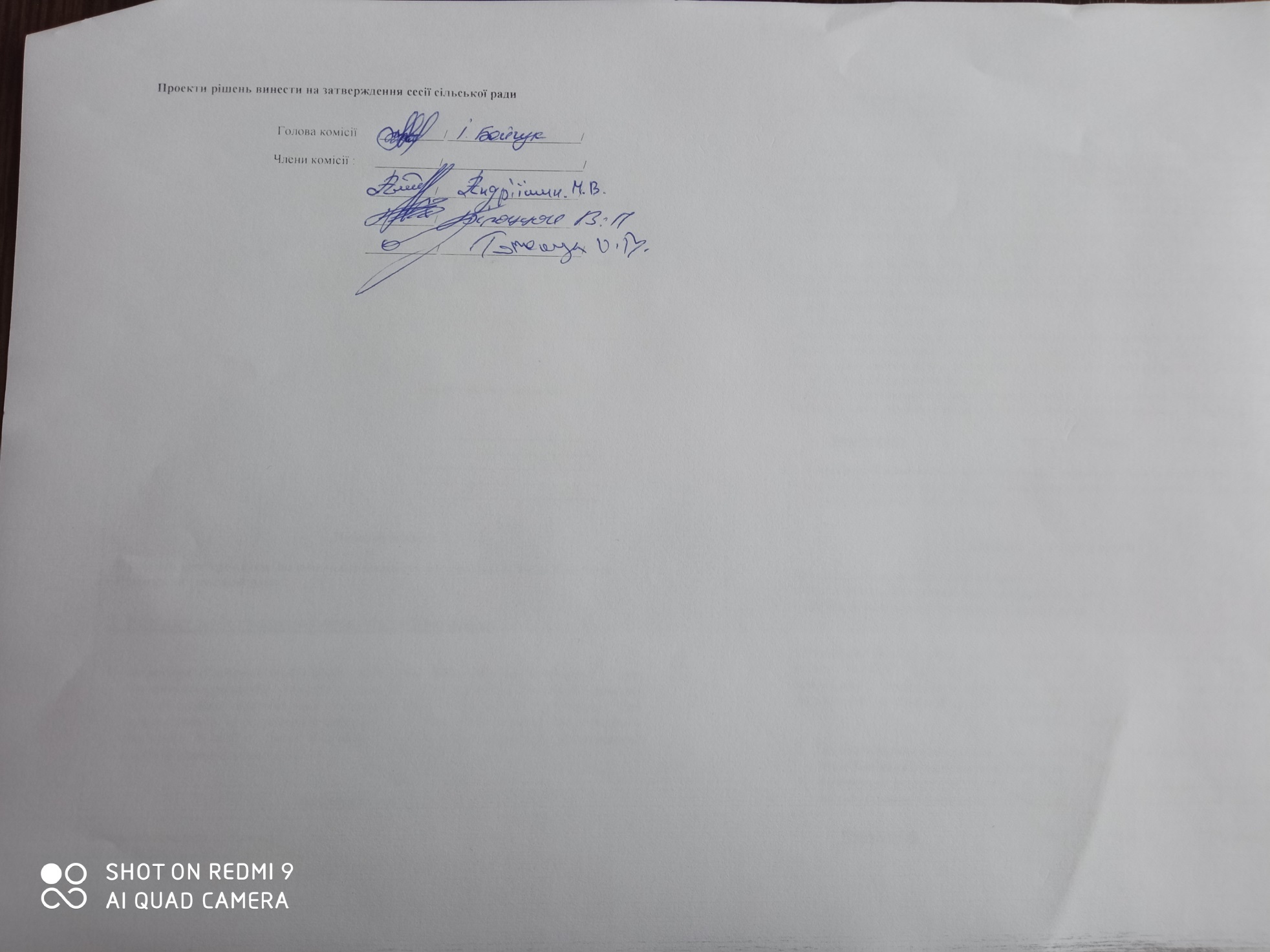 ПРИСУТНІ ЧЛЕНИ КОМІСІЇБойчук Ірина МихайлівнаТоменчук Олег ВасильовичАндріїшин Михайло ВолодимировичБіланюк Володимир ПетровичВишиванюк Михайло ВолодимировичЧервінський Мирослав ВасильовичЗАПРОШЕНІ